Załącznik nr 1 do Uchwały Zarządu Województwa Świętokrzyskiego nr 4307/21 z dnia 29 września 2021 r.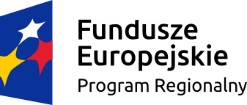 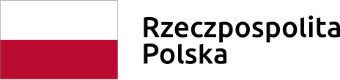 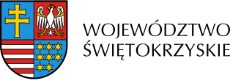 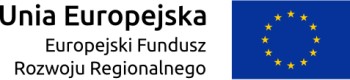 Lista członków Komisji Oceny Projektów oceniającej projekty konkursowe współfinansowane z Europejskiego Funduszu Rozwoju Regionalnego w ramach Regionalnego Programu Operacyjnego Województwa Świętokrzyskiego na lata 2014-2020.Pracownicy Instytucji Zarządzającej Regionalnym Programem Operacyjnym Województwa Świętokrzyskiego:Głowienka Jadwiga Warszawski Michał Kaziur Aleksandra Sochacka IrenaZych-Gierada MalwinaBilska EwelinaBłaszyk AnnaGórecka Małgorzata Wieczorek Magdalena Baniak Urszula Strzelecki Adam Sobczyk Beata Krasowska AnnaBiegańska – Olejarczyk AdrianaĆwiek Aneta Jaros Eliza Kurek KarolinaMilczarek JustynaSadło Kamila Wojtas Aneta Knap Małgorzata Picheta Anna Ziewiec Tomasz Łącka Małgorzata Kubiak Katarzyna Słupecki Michał Kasprzyk Krzysztof Musiał ArturDębska-Pacocha AgnieszkaStolicka Katarzyna Filipiak Edyta Stachurska Mariola Zakrzewski Tomasz Cedro Wojciech Gaździk Jacek Maciejewska Monika Guzik Tomasz Figarski KrzysztofŚlusarczyk Agnieszka Pater Jarosław Gajek Łukasz Jarmoluk Jolanta Pacocha AndrzejLewicka Anna Czarnecka Wioletta Chodorowska Ewa Pokora Magdalena Ziomber Agnieszka Wójcik DominikMałkowska AgnieszkaLigęza Jakub Barchan Mirosław Fluder Mariola Gierczak Jan Michałowski AndrzejPiwowarczyk Katarzyna Krzysztofik Mirosław Kiziński MichałWołowiec RobertLorens Krzysztof Oczkowski Jakub Wnętrzak LeszekCieśla MonikaJagodzka-Hadamik Wiesława Rudnicka Małgorzata Olszewski MariuszRojek MarcinŚliwa TeresaKocia MichałFoks-Klapa Agnieszka Zapała Agnieszka Miernik BarbaraSzczudłowska Małgorzata Sztokfisz Andrzej Kowalczyk Krzysztof Wowczko Włodzimierz Wielgus ArturGołuch Marek Szmidt Paweł Adamiec Piotr Tusień Artur Grzęda Łukasz Kobryń Maciej Stoksik AdamZiółkowska KatarzynaMachul EmiliaOpis-Sobczyk Jolanta Rasała Przemysław Gajda-Cieślicka Joanna Górska Katarzyna Zalewa – Brola Anita Augustyn AnnaAlejziak WiesławBarski JarosławBrodziak AgnieszkaBuczek MarcinChabiera StefanDrożdż AndrzejFrankowski RafałGałązka TomaszJedrzejowska - Szypułka HalinaKaszycki ZbigniewKnefel MonikaKochanowicz DanutaKotecki MarekKozłyk JarosławMisiak JeremiaszPatla KrzysztofRyniec AgnieszkaStando MirosławStefanowski RadosławSzyda AdamUrban MarcinWaśniowska BarbaraZimakowski DominikAndrejuk Anna Kozik DaminikPaczocha JerzyGołąbek Milena Adamska MałgorzataLutwin EdytaPlata - Sylwesiuk BeataWieczorek Andrzej Lesicki Maciej Zapał MateuszAleksiejuk MikołajWęglowski MarekTrela MariuszKrólczyk JolantaGrajda PiotrLipka RomanWagner - Wieczorek AgataKryzia DominikKrólczyk GrzegorzSkuza BarbaraDubel AnnaKrechowicz Maria RozaliaŁanica AgataŻuchowska-Kotlarz Emilia Pawelec PiotrPienio AdamGrajda TomaszManowski Andrzej Wiktorowicz Andrzej Majka MichałOleksowicz Selim Olczak PiotrOwczarek MariuszSuskiewicz Marian Szałatkiewicz Jakub  Zbigniew Lankiewicz   Anita Jolanta Wardzyk-Kulińska  Arkadiusz Kuliński Ewa Joanna Momot Julian Kołodziej Jaromir Gorczyca Mariusz Bogucki Arkadiusz Adam Danik Leszek Zelek Katarzyna Milena TupajMagdalena Krawczyk Przemysław Krawczyk Konrad Młynarczyk Tomasz Cisek Aneta Mariola Gocek Marek Derski Arkadiusz Tyrkin Anna Daria Borowska Renata Kodym Marta Kaliciak-GebauerMonika PepłowskaDominika MatuszewskaBianka ZdanowiczJoanna JaroszKatarzyna GowskaLidia JabłóńskaAlina SkrzyńskaAgnieszka PienioDariusz BartulaHenryk NowakJoanna Czerwik-MarcinkowskaPrzemysław Stanisław Rybiński